Engineering Distinguished Researcher Award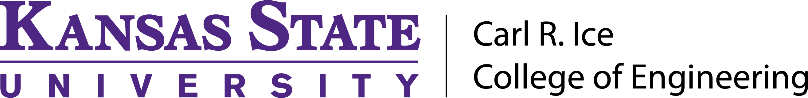 Nominations due to ergp@ksu.edu by March 15, 2024The Carl R. Ice College of Engineering Distinguished Researcher Award recognizes sustained and consistent research excellence by a full-time professor within the college.  The award was established in 2016 to recognize individual achievement over a person’s research career.  The award, in the amount of $3,000 and a certificate, is presented annually at the Engineering Fall Convocation.  A portrait of the recipient will be displayed in the Engineering Complex atrium for one year.Eligibility for the award:Any full-time full professor is eligible who has been an employee of the Carl R. Ice College of Engineering for at least five years.  No individual is eligible to receive this award more than once.Performance period:The award is based upon research career accomplishments. Evaluation criteria:  Sustained and consistent research activities including most of the following:External funding support and expendituresRefereed publications and citationsGraduate student mentoring especially PhD students and contributions to graduate educationIntellectual products, including patents and disclosuresNational and international research awardsResearch mentoring and team building, including collaborative fundingContributions to graduate educationOutstanding impact of work to his/her profession and K-StateNomination and deadlines:Any K-State engineering faculty member may nominate one or more individuals for this award.  To nominate, please email the following information to ERGP@ksu.edu by March 15, 2024:  name and department of nominee, and name and department of nominator. Nominees will be notified immediately and invited to submit application materials by May 1, 2024.Nominee's application materials:To become a candidate for this award, each nominee must provide the following information to the Associate Dean for Research who coordinates the college research awards committee:A letter, not exceeding three pages, describing career accomplishments of the nominee based upon the above criteria, including a statement describing the nominee’s most significant accomplishments.Completed two-page summary formA current curriculum vita, including publications, research funding history, graduate student supervision, graduate courses taught, awards.Three (3) letters of recommendation in support of the application (previous nominees may use reference letters from the previous year).  At least two of the letters should be from sources external to K-State. Each reference letter should include a paragraph on the interactions and relationship of the reference to the nominee. Research Awards and Professional Recognition Committee:The Research Awards and Professional Recognition Committee is responsible for the selection of the Engineering Distinguished Researcher Award as well as recommendations.  One faculty member from each academic department in the Carl R. Ice College of Engineering shall serve on the committee.  No faculty member may serve more than three consecutive years. In addition, the committee must contain at least two assistant and two associate professors.  The Associate Dean for Research will appoint the committee members based upon recommendations received from each department head.  The Associate Dean for Research serves as a non-voting ex officio member and chairs the committee.2023 Engineering Distinguished Researcher AwardSummary Sheet (limited to 2 pages – 11 pt font and 0.5” margins)Please submit this form with other materials by May 1, 2024 to ERGP@ksu.eduName:					Rank:				Department:			Journal Publications – Include impact factor, acceptance rate and Citations as available and place a “*” by all student contributorsConference Papers – Include acceptance rate (as available) and review process-full paper review, abstract review or other (please describe).  Please place a “*” by all student contributorsFunded Research Grants – Include nominee’s role, total budget and estimate of nominee’s budget:Patent Related Activities:Graduate Student Advising (advisor or co-advisor only):Other Synergistic Research and Graduate Education Activities (including visiting scholars and post-doctoral student activities, and research leadership):